Quadrat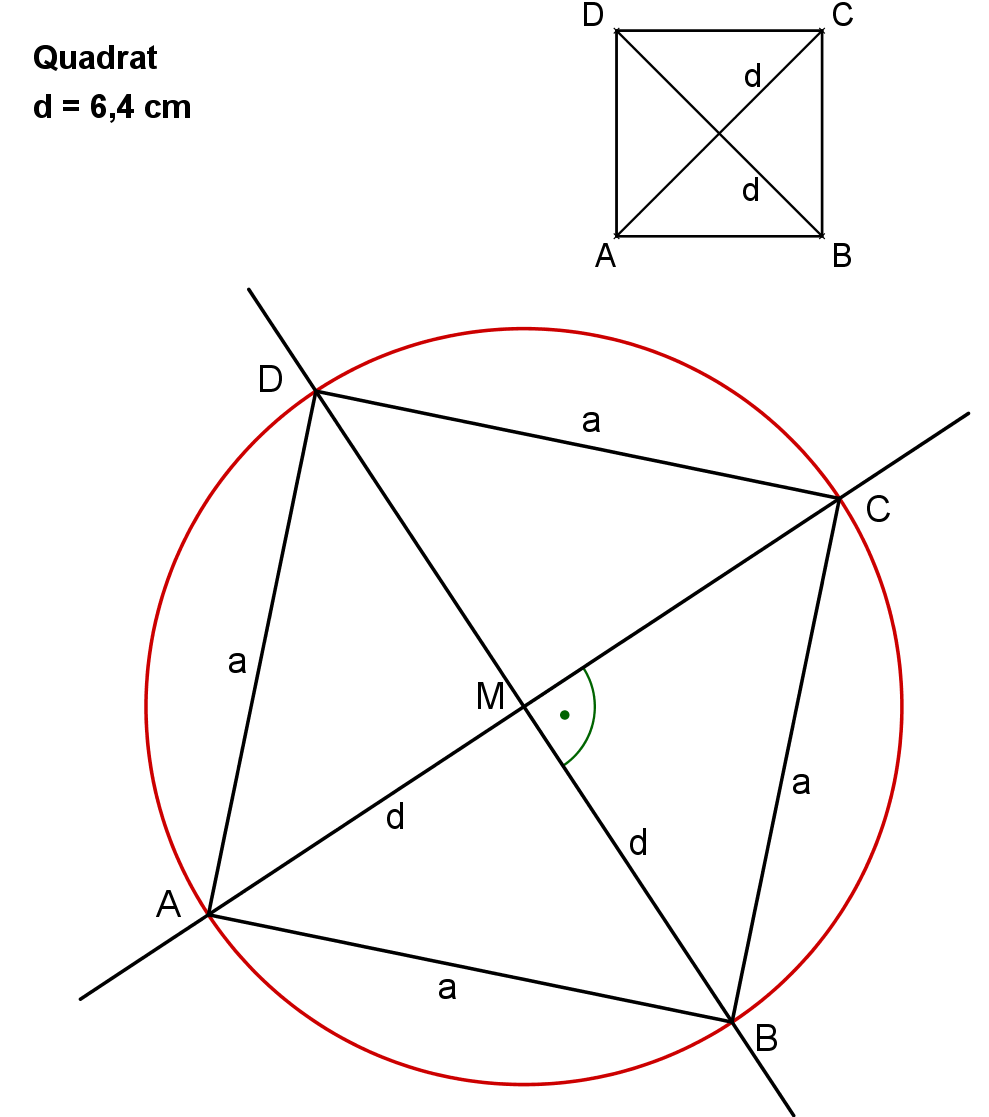 Parallelogramm 2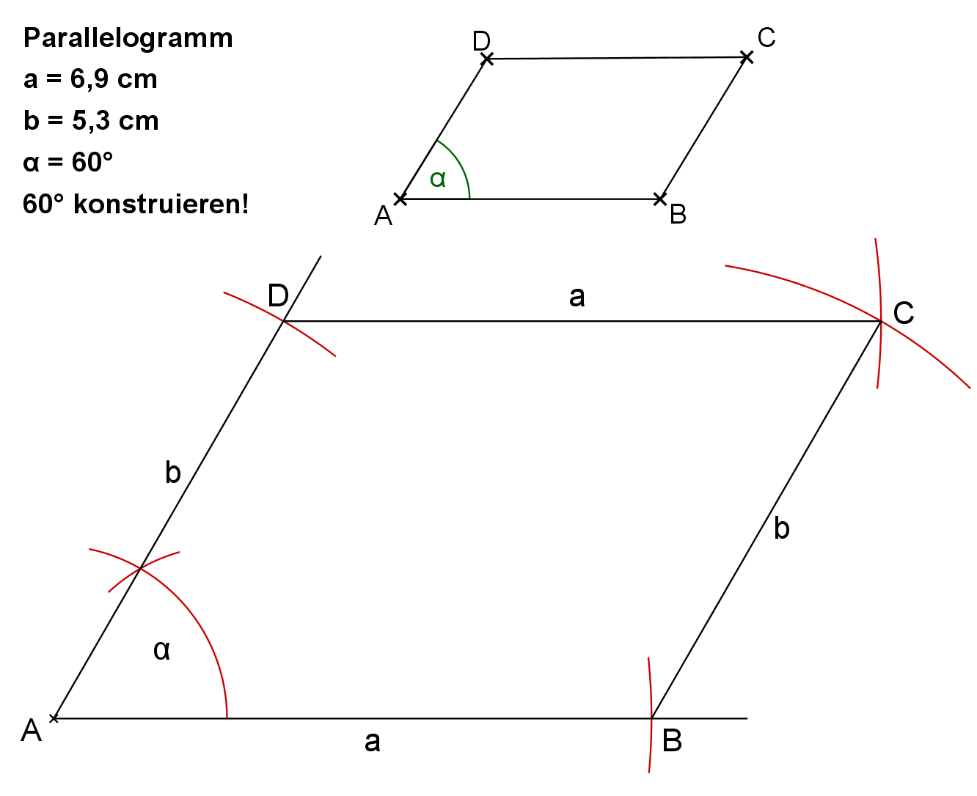 Deltoid 2	Trapez 2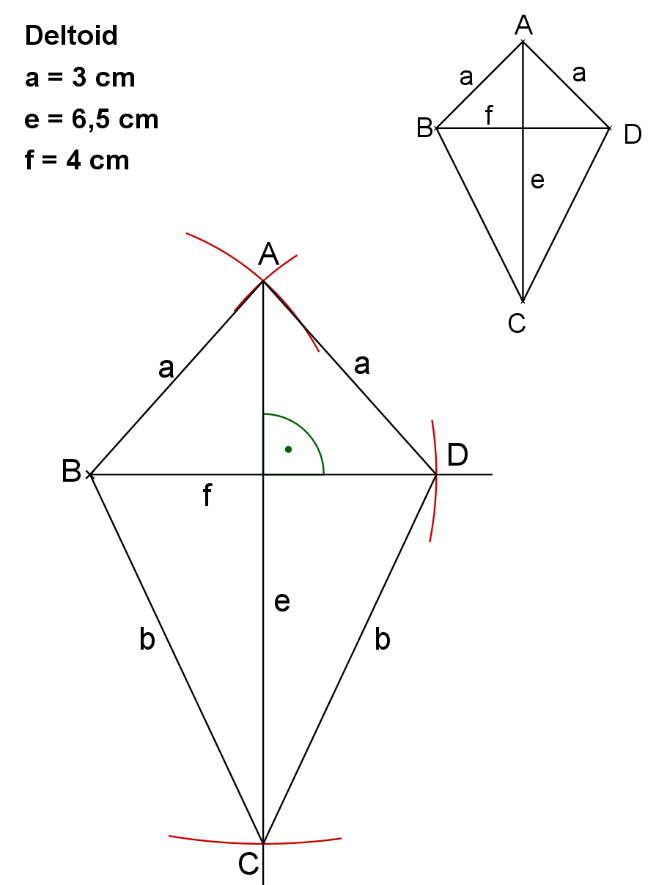 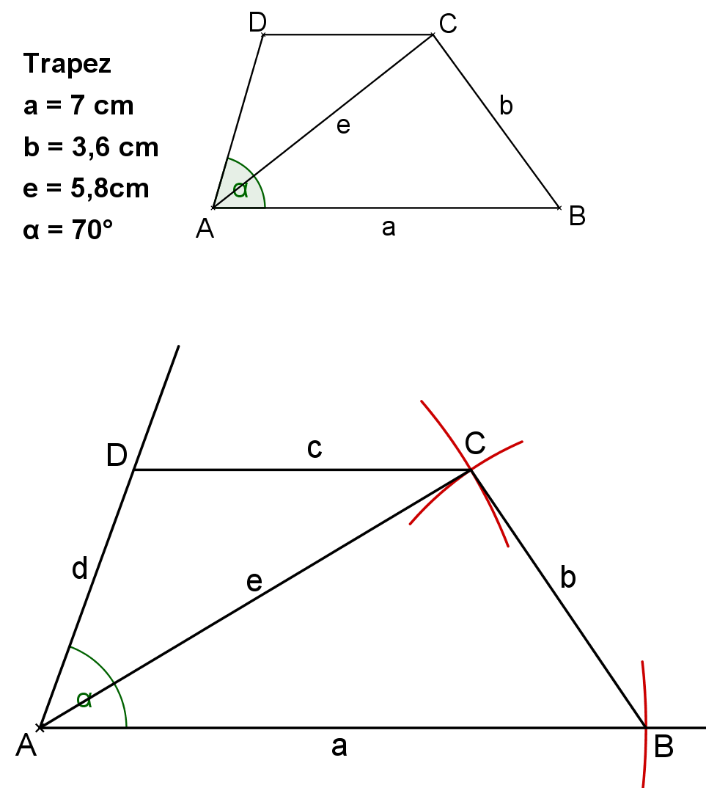 Deltoid 2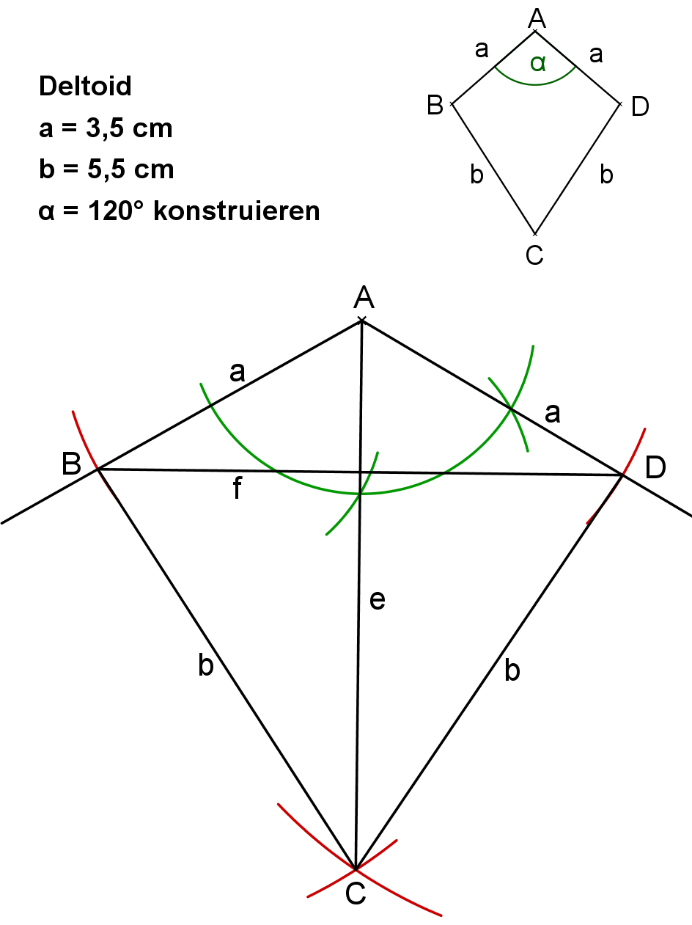 